Проект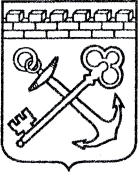 АДМИНИСТРАЦИЯ ЛЕНИНГРАДСКОЙ ОБЛАСТИКОМИТЕТ ПО СОХРАНЕНИЮ КУЛЬТУРНОГО НАСЛЕДИЯ ЛЕНИНГРАДСКОЙ ОБЛАСТИПРИКАЗ«___»____________2021 г.                                                         №___________________                                                                                                         г. Санкт-ПетербургОб установлении предмета охраны объекта культурного наследия федерального значения «Цветочная горка с каменными лестницами в Ботаническом саду», конецXVIII в., входящего в состав объекта культурного наследия федерального значения «Ансамбль Гатчинского дворца и парка», расположенного по адресу: Ленинградская область, Гатчинский район, г. Гатчина, Дворцовый паркВ соответствии со статьями 9.1, 33, 47.3 Федерального закона                                        от 25 июня 2002 года № 73-ФЗ «Об объектах культурного наследия (памятниках истории и культуры) народов Российской Федерации», статьей 4 закона Ленинградской области от 25 декабря 2015 года № 140-оз «О государственной охране, сохранении, использовании и популяризации объектов культурного наследия (памятников истории и культуры) народов Российской Федерации, расположенных на территории Ленинградской области», пунктом 2.1.1. Положения 
о комитете по сохранению культурного наследия Ленинградской области, утвержденного постановлением Правительства Ленинградской области 
от 24 декабря 2020 года № 850, приказываю:Установить предмет охраны объекта культурного наследия 
федерального значения «Цветочная горка с каменными лестницами в Ботаническом саду», конец XVIII в., входящего в состав объекта культурного наследия федерального значения «Ансамбль Гатчинского дворца и парка», расположенного по адресу: Ленинградская область, Гатчинский район, г. Гатчина, Дворцовый парк, поставленного под государственную охрану Постановлением Совета Министров от 30 августа 1960 года № 1327 «О дальнейшем улучшении дела охраны памятников культуры в РСФСР», согласно приложению к настоящему приказу.Отделу по осуществлению полномочий Российской Федерации в сфере объектов культурного наследия комитета по сохранению культурного наследия Ленинградской области обеспечить внесение соответствующих сведений в Единый государственный реестр объектов культурного наследия (памятников истории 
и культуры) народов Российской Федерации.Сектору осуществления надзора за состоянием, содержанием, сохранением, использованием и популяризацией объектов культурного наследия комитета по сохранению культурного наследия Ленинградской области обеспечить размещение настоящего приказа на сайте комитета по сохранению культурного наследия Ленинградской области в информационно-телекоммуникационной сети «Интернет».Настоящий приказ вступает в силу со дня его официального опубликования.Контроль за исполнением настоящего приказа возложить на заместителя председателя комитета по сохранению культурного наследия Ленинградской области, уполномоченного в области сохранения, использования, популяризации 
и государственной охраны объектов культурного наследия (памятников истории 
и культуры) народов Российской Федерации.Заместитель Председателя ПравительстваЛенинградской области – председатель комитета по сохранению культурного наследия		                             В.О. Цой Приложениек приказу комитета по сохранению культурного наследияЛенинградской областиот «___» _____________2021 г.№ _________________________Предмет охраны объекта культурного наследия федерального значения «Цветочная горка с каменными лестницами в Ботаническом саду», конецXVIII в.,  входящего в состав объекта культурного наследия федерального значения «Ансамбль Гатчинского дворца и парка», расположенного по адресу: Ленинградская область, Гатчинский район, г. Гатчина, Дворцовый парк.* Предмет охраны может быть уточнен при проведении дополнительных научных исследований.№п/пВиды предмета охраны Предмет охраныФотофиксация12341.Объемно-пространственное и планировочное решение территории Историческое местоположение Цветочной горки с каменными лестницами в северо-восточной части Дворцового парка, на границе Верхнего и Нижнего Ботанических садов, в границах территории объекта культурного наследия федерального значения «Ансамбль Гатчинского дворца и парка»;историческое архитектурно-композиционное и объемно-пространственное решение территории, которую формирует и на которой расположена Цветочная горка с каменными лестницами;композиционные и визуальные связи и раскрытия с основных планировочных направлений Гатчинского парка, в тем числе с Ботанических садов и Лесного лабиринта;регулярная композиционно-планировочная структура.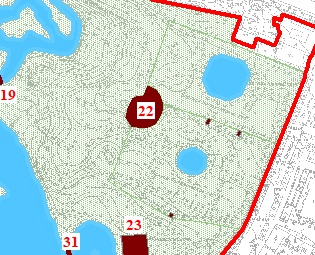 № 22 на плане - объект культурного наследия федерального значения «Цветочная горка с каменными лестницами в Ботаническом саду»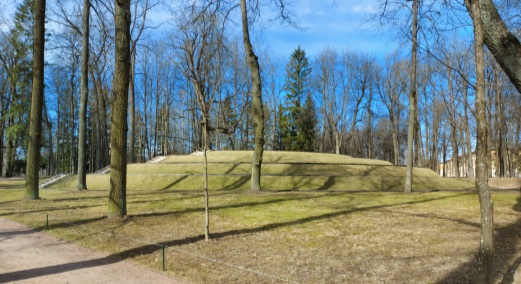 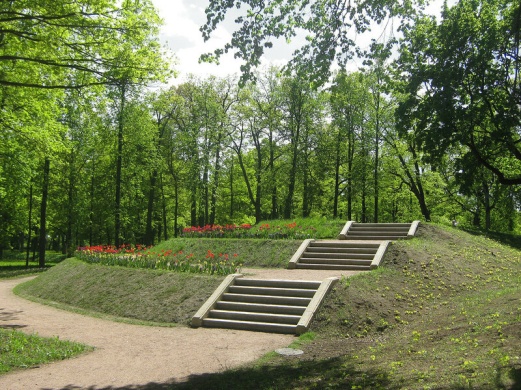 2.Объемно-пространственное решение Историческое местоположение искусственной насыпной террасированной горки с каменными лестницами и пандусом;Исторические габариты, отметки высоты и конфигурация террас (террасы полукруглой формы, расширяющиеся сверху вниз).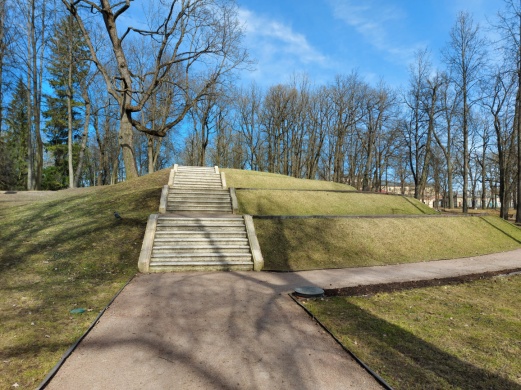 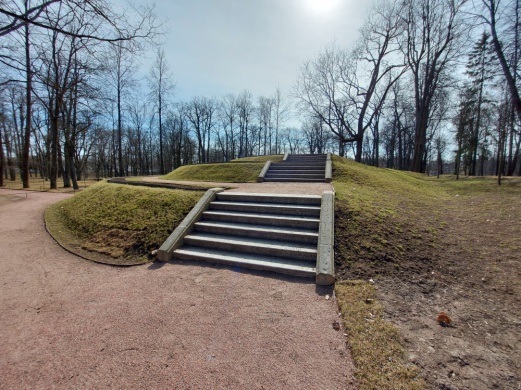 3.Конструктивное решениеИсторическая конструкция искусственных насыпных одернованных террас и западного откоса с набивным покрытием верхних площадок;историческое решение цветочных посадок – (местоположение);Исторические лестницы (две) – местоположение (в откосах террас), габариты и конфигурация (трехчастная (с северной стороны) и четырехчастная (с южной стороны)), материал исполнения ступеней и парапетов с профилем (натуральный камень);Исторический пандус с верхней площадки горки – местоположение (перпендикулярно оси полукруглых террас), габариты и конфигурация, материал исполнения (набивное покрытие).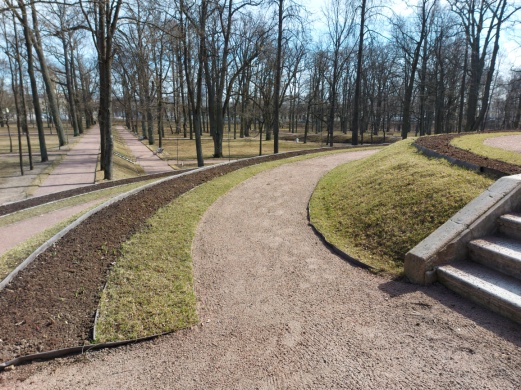 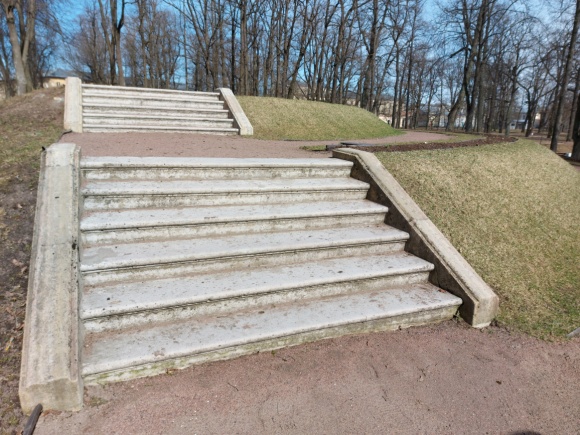 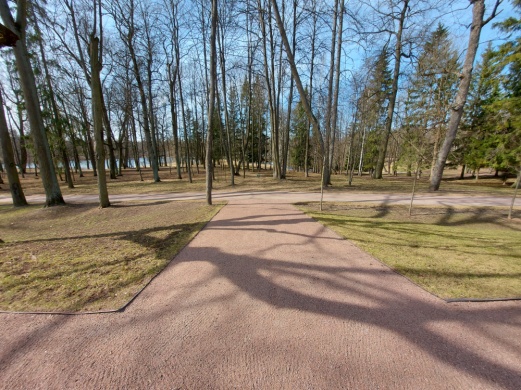 